ATIVIDADES TRÓRICO-PRÁTICAS DE APROFUNDAMENTO (ATPA)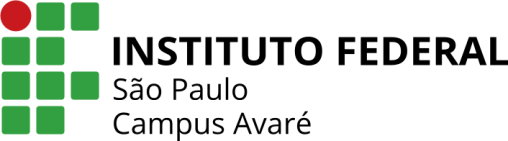 UNIDADE DE ENSINO: Avaré IDENTIFICAÇÃO Curso: Licenciatura em Ciências Biológicas Modalidade: Superior/Licenciatura Nome do Aluno: Matrícula: Ano/Semestre: Data da entrega: Atividade Desenvolvida: BREVE RELATO DE ATIVIDADE: Atenção: Anexar a este formulário cópia(s) do(s) documento(s) comprobatório(s) ____________________________________________________________________________PREENCHIMENTO DO PROFESSOR:Nome do docente:APRECIAÇÃO DA ATIVIDADE E RECOMENDAÇÕES (Espaço destinado à apreciação do professor responsável pela avaliação): PARECER E VALIDAÇÃO (Parecer do professor responsável): ( ) aprovado ( ) aprovado com recomendações ( ) reprovado Data da apreciação:  Horas atribuídas: Documento assinado eletronicamente Assinatura do aluno Assinatura do professor responsável pela avaliação Assinatura do coordenador